 					Summer Camp/Mini Camp 2019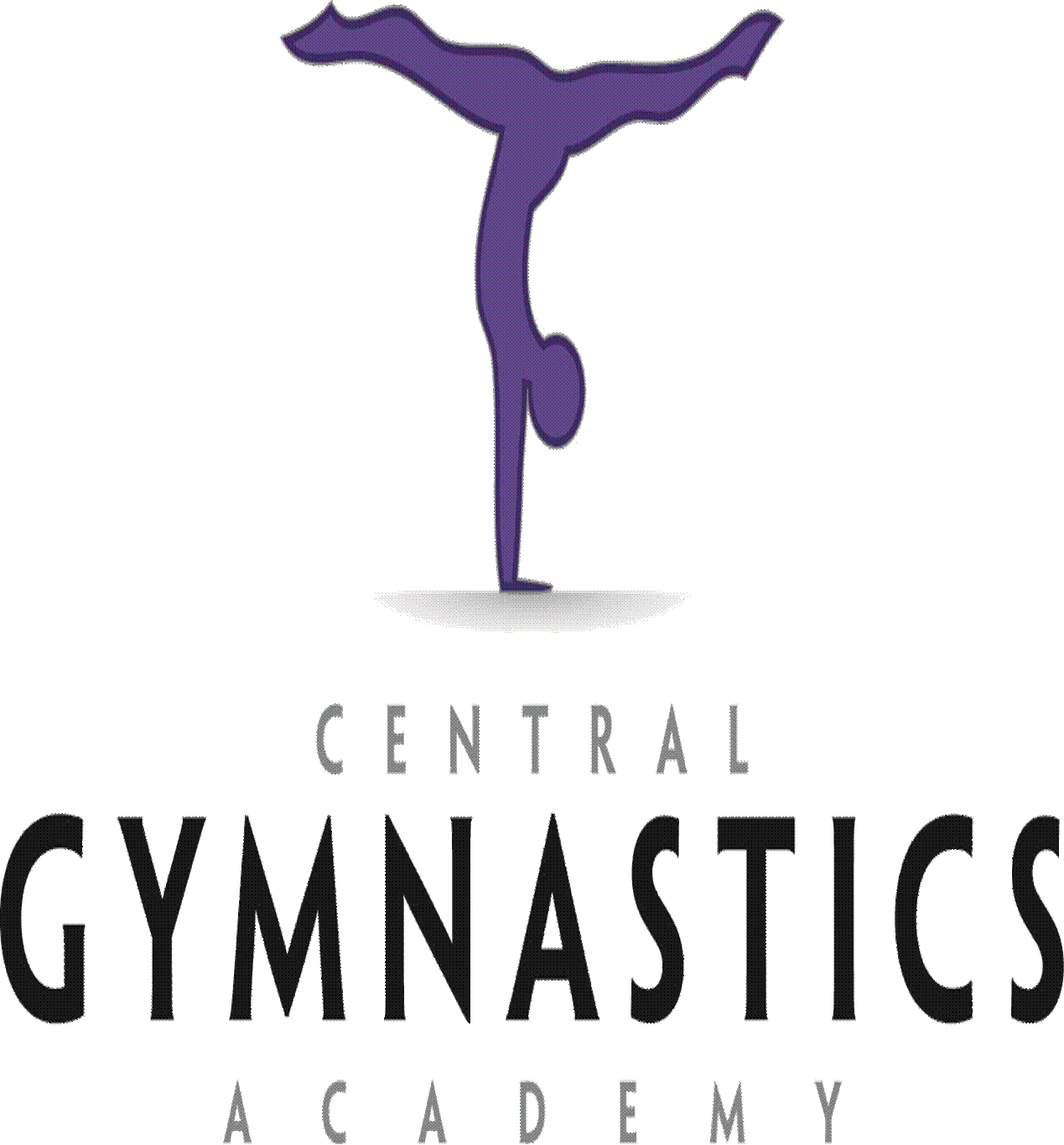 Child’s Name:_________________________________________  DOB & Age:_______________ Parents’ Name:_____________________________         Home Phone:__________________________________ Cell Phone:____________________________________________________________Emergency Contact Name & #:______________________________________________________________________________________________E-mail:__________________________________________________________________________________________________________________Home Address:__________________________________________________________________________________________________________________________________________________________________________________________________________________________________Medical Info: 	Allergies:____________________________________________________________________________	Any other medical info we should know about:____________________________________________________________________________________________I acknowledge that the sport of gymnastics is inherently dangerous. I recognize that participation in, but not limited to gymnastics, tumbling, dance, open gym time, and cheer carries the risk of bodily injury, partial and or total disability. I hereby release Central Gymnastics Academy and its Instructors/employees from liability in the event of accidental injury associated with this event. By signing below, I authorize my child to participate in activities in the gymnastics area of the facility and I acknowledge that I have been informed that this program is not a licensed child care facility. I also understand this program is not required to be licensed by the Georgia Department of Early Care and Learning and this program is exempt from state licensure requirements. X_________________________________________________________________Date:____________________                          Parent’s Signature Please circle the days and times you wish to attend. Circle Camps circle 9-1 OR circle 1-5 OR MINI CAMP Wednesdays Only 9:30-11:30 or 12:30-2:30
Week 1 				            Mini Camp		Mon	Tues	Wed	Thurs	Fri      9:00am-1:00pm or 1:00pm-5:00pm or 9:30-11:30/ 12:30-2:30	6/3	6/4	6/5	6/6	6/7Week 2				              Mini Camp	Mon	Tues	Wed	Thurs	Fri
      9:00am-1:00pm or 1:00pm-5:00pm or 9:30-11:30/12:30-2:30	6/10	6/11	6/12	6/13	6/14Week 3				              Mini Camp	Mon	Tues	Wed	Thurs	Fri
      9:00am-1:00pm or 1:00pm-5:00pm or 9:30-11:30/12:30-2:30	6/17	6/18	6/19	6/20	6/21Week 4				             Mini Camp	Mon	Tues	Wed	Thurs	Fri
      9:00am-1:00pm or 1:00pm-5:00pm or 9:30-11:30/12:30-2:30	6/24	6/25	6/26	6/27	6/28Week 5				           Mini Camp		Mon	Tues	Wed	Thurs	Fri
     9:00am-1:00pm or 1:00pm-5:00pm or 9:30-11:30/12:30-2:30	7/8	7/9	7/10	7/11	7/12Week 6				          Mini Camp		Mon	Tues 	Wed 	Thurs 	Fri
     9:00am-1:00pm or 1:00pm-5:00pm or 9:30-11:30/12:30-2:30	7/15	 7/16	 7/17	  7/18 	7/19Week 7				           Mini Camp		Mon	Tues	Wed	Thurs	Fri
      9:00am-1:00pm or 1:00pm-5:00pm	or 9:30-11:30/12:30-2:30	7/22	7/23	7/24	7/25	7/26Week 8				          Mini Camp		Mon	Tues	Wed	Thurs	Fri
      9:00am-1:00pm or 1:00pm-5:00pm	or 9:30-11:30/12:30-2:30	7/29	7/30	7/31	8/1	8/2*Reservations & PAYMENT for Camp must be made no later than 4:00pm the night/Friday before. There will be an additional charge of $20 if reservations are not made. Phone messages are not acceptable forms of reservations.*We Ask You Pay IN FULL Upon Registration To Hold Your Spot. Some Camps will fill up faster than others so please make sure you have the spot you want. Camps are subject to cancelation if minimum numbers are not met (account will be credited). 		NO REFUNDS